Rencana Pembelajaran Semester (RPS)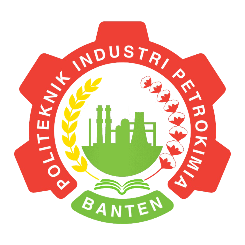 		POLITEKNIK INDUSTRI PETROKIMIA TEKNOLOGI MESIN INDUSTRI PETROKIMIA BANTEN		POLITEKNIK INDUSTRI PETROKIMIA TEKNOLOGI MESIN INDUSTRI PETROKIMIA BANTEN		POLITEKNIK INDUSTRI PETROKIMIA TEKNOLOGI MESIN INDUSTRI PETROKIMIA BANTEN		POLITEKNIK INDUSTRI PETROKIMIA TEKNOLOGI MESIN INDUSTRI PETROKIMIA BANTEN		POLITEKNIK INDUSTRI PETROKIMIA TEKNOLOGI MESIN INDUSTRI PETROKIMIA BANTEN		POLITEKNIK INDUSTRI PETROKIMIA TEKNOLOGI MESIN INDUSTRI PETROKIMIA BANTEN		POLITEKNIK INDUSTRI PETROKIMIA TEKNOLOGI MESIN INDUSTRI PETROKIMIA BANTEN		POLITEKNIK INDUSTRI PETROKIMIA TEKNOLOGI MESIN INDUSTRI PETROKIMIA BANTENKode DokumenRENCANA PEMBELAJARAN SEMESTERRENCANA PEMBELAJARAN SEMESTERRENCANA PEMBELAJARAN SEMESTERRENCANA PEMBELAJARAN SEMESTERRENCANA PEMBELAJARAN SEMESTERRENCANA PEMBELAJARAN SEMESTERRENCANA PEMBELAJARAN SEMESTERRENCANA PEMBELAJARAN SEMESTERRENCANA PEMBELAJARAN SEMESTERRENCANA PEMBELAJARAN SEMESTERNama Mata KuliahKODERumpun MKRumpun MKRumpun MKRumpun MKBOBOT (sks)BOBOT (sks)SEMESTERTgl PenyusunanBahasa Indonesia2sks1 (Satu)25 Juli 2022Otorisasi/PengesahanDosen PengampuKoordinatorKoordinatorKoordinatorKoordinatorKoordinatorKoordinatorKetua Program StudiKetua Program StudiOtorisasi/PengesahanDra. Titin Endrawati, M.M.Titin EndrawatiTitin EndrawatiTitin EndrawatiTitin EndrawatiTitin EndrawatiTitin EndrawatiCapaian Pembelajaran (CP)CPL-PRODI  yang dibebankan pada MK       CPL-PRODI  yang dibebankan pada MK       Capaian Pembelajaran (CP)CPL1 Mampu menguasai pengetahuan dasar dasar bahasa (S9)Mampu menguasai pengetahuan dasar dasar bahasa (S9)Mampu menguasai pengetahuan dasar dasar bahasa (S9)Mampu menguasai pengetahuan dasar dasar bahasa (S9)Mampu menguasai pengetahuan dasar dasar bahasa (S9)Mampu menguasai pengetahuan dasar dasar bahasa (S9)Mampu menguasai pengetahuan dasar dasar bahasa (S9)Mampu menguasai pengetahuan dasar dasar bahasa (S9)Capaian Pembelajaran (CP)CPL2Mampu menyusun dan melaporkan hasil pekerjaan baik dalam laporan, presentasi, dan daily report (P5)Mampu menyusun dan melaporkan hasil pekerjaan baik dalam laporan, presentasi, dan daily report (P5)Mampu menyusun dan melaporkan hasil pekerjaan baik dalam laporan, presentasi, dan daily report (P5)Mampu menyusun dan melaporkan hasil pekerjaan baik dalam laporan, presentasi, dan daily report (P5)Mampu menyusun dan melaporkan hasil pekerjaan baik dalam laporan, presentasi, dan daily report (P5)Mampu menyusun dan melaporkan hasil pekerjaan baik dalam laporan, presentasi, dan daily report (P5)Mampu menyusun dan melaporkan hasil pekerjaan baik dalam laporan, presentasi, dan daily report (P5)Mampu menyusun dan melaporkan hasil pekerjaan baik dalam laporan, presentasi, dan daily report (P5)Capaian Pembelajaran (CP)CPL3 Mampu mengunggah file ke dalam laman Perguruan Tinggi (KU4)Mampu mengunggah file ke dalam laman Perguruan Tinggi (KU4)Mampu mengunggah file ke dalam laman Perguruan Tinggi (KU4)Mampu mengunggah file ke dalam laman Perguruan Tinggi (KU4)Mampu mengunggah file ke dalam laman Perguruan Tinggi (KU4)Mampu mengunggah file ke dalam laman Perguruan Tinggi (KU4)Mampu mengunggah file ke dalam laman Perguruan Tinggi (KU4)Mampu mengunggah file ke dalam laman Perguruan Tinggi (KU4)Capaian Pembelajaran (CP)CPL4 Mampu teknik berkomunikasi (KK5)Mampu teknik berkomunikasi (KK5)Mampu teknik berkomunikasi (KK5)Mampu teknik berkomunikasi (KK5)Mampu teknik berkomunikasi (KK5)Mampu teknik berkomunikasi (KK5)Mampu teknik berkomunikasi (KK5)Mampu teknik berkomunikasi (KK5)Capaian Pembelajaran (CP)Capaian Pembelajaran Mata Kuliah (CPMK)Capaian Pembelajaran Mata Kuliah (CPMK)Capaian Pembelajaran Mata Kuliah (CPMK)Capaian Pembelajaran (CP)CPMK 1Mampu menguasai pengetahuan dan Teknik Berkomunikasi (CPL 1, CPL 4)Mampu menguasai pengetahuan dan Teknik Berkomunikasi (CPL 1, CPL 4)Mampu menguasai pengetahuan dan Teknik Berkomunikasi (CPL 1, CPL 4)Mampu menguasai pengetahuan dan Teknik Berkomunikasi (CPL 1, CPL 4)Mampu menguasai pengetahuan dan Teknik Berkomunikasi (CPL 1, CPL 4)Mampu menguasai pengetahuan dan Teknik Berkomunikasi (CPL 1, CPL 4)Mampu menguasai pengetahuan dan Teknik Berkomunikasi (CPL 1, CPL 4)Mampu menguasai pengetahuan dan Teknik Berkomunikasi (CPL 1, CPL 4)Capaian Pembelajaran (CP)CPMK 2Mampu menyusun dan melaporkan hasil pekerjaan baik dalam laporan, presentasi, daily report, dan   mengunggah ke dalam laman Perguruan TinggiMampu menyusun dan melaporkan hasil pekerjaan baik dalam laporan, presentasi, daily report, dan   mengunggah ke dalam laman Perguruan TinggiMampu menyusun dan melaporkan hasil pekerjaan baik dalam laporan, presentasi, daily report, dan   mengunggah ke dalam laman Perguruan TinggiMampu menyusun dan melaporkan hasil pekerjaan baik dalam laporan, presentasi, daily report, dan   mengunggah ke dalam laman Perguruan TinggiMampu menyusun dan melaporkan hasil pekerjaan baik dalam laporan, presentasi, daily report, dan   mengunggah ke dalam laman Perguruan TinggiMampu menyusun dan melaporkan hasil pekerjaan baik dalam laporan, presentasi, daily report, dan   mengunggah ke dalam laman Perguruan TinggiMampu menyusun dan melaporkan hasil pekerjaan baik dalam laporan, presentasi, daily report, dan   mengunggah ke dalam laman Perguruan TinggiMampu menyusun dan melaporkan hasil pekerjaan baik dalam laporan, presentasi, daily report, dan   mengunggah ke dalam laman Perguruan TinggiCapaian Pembelajaran (CP)CPL ⇒ Sub-CPMKCPL ⇒ Sub-CPMKCPL ⇒ Sub-CPMKCPL ⇒ Sub-CPMKCPL ⇒ Sub-CPMKCPL ⇒ Sub-CPMKCPL ⇒ Sub-CPMKCPL ⇒ Sub-CPMKCPL ⇒ Sub-CPMKCapaian Pembelajaran (CP)Sub CPMK 1  Mampu menjelaskan teknik Komunikasi dalam bahasa Indonesia (C2, A2) (CPMK 1) Mampu menjelaskan teknik Komunikasi dalam bahasa Indonesia (C2, A2) (CPMK 1) Mampu menjelaskan teknik Komunikasi dalam bahasa Indonesia (C2, A2) (CPMK 1) Mampu menjelaskan teknik Komunikasi dalam bahasa Indonesia (C2, A2) (CPMK 1) Mampu menjelaskan teknik Komunikasi dalam bahasa Indonesia (C2, A2) (CPMK 1) Mampu menjelaskan teknik Komunikasi dalam bahasa Indonesia (C2, A2) (CPMK 1) Mampu menjelaskan teknik Komunikasi dalam bahasa Indonesia (C2, A2) (CPMK 1) Mampu menjelaskan teknik Komunikasi dalam bahasa Indonesia (C2, A2) (CPMK 1)Capaian Pembelajaran (CP)Sub CPMK 2. Mampu menyusun Laporan (P2, C2, A3) (CPMK 1,2)Mampu menyusun Laporan (P2, C2, A3) (CPMK 1,2)Mampu menyusun Laporan (P2, C2, A3) (CPMK 1,2)Mampu menyusun Laporan (P2, C2, A3) (CPMK 1,2)Mampu menyusun Laporan (P2, C2, A3) (CPMK 1,2)Mampu menyusun Laporan (P2, C2, A3) (CPMK 1,2)Mampu menyusun Laporan (P2, C2, A3) (CPMK 1,2)Mampu menyusun Laporan (P2, C2, A3) (CPMK 1,2)Capaian Pembelajaran (CP)Sub CPMK 3. Mampu menyusun presentasi (P2,C2,A3)(CPMK 2)Mampu menyusun presentasi (P2,C2,A3)(CPMK 2)Mampu menyusun presentasi (P2,C2,A3)(CPMK 2)Mampu menyusun presentasi (P2,C2,A3)(CPMK 2)Mampu menyusun presentasi (P2,C2,A3)(CPMK 2)Mampu menyusun presentasi (P2,C2,A3)(CPMK 2)Mampu menyusun presentasi (P2,C2,A3)(CPMK 2)Mampu menyusun presentasi (P2,C2,A3)(CPMK 2)Capaian Pembelajaran (CP)Sub CPMK 4. Mampu menyusun daily report (CPMK 2) (P2, C2. A3)Mampu menyusun daily report (CPMK 2) (P2, C2. A3)Mampu menyusun daily report (CPMK 2) (P2, C2. A3)Mampu menyusun daily report (CPMK 2) (P2, C2. A3)Mampu menyusun daily report (CPMK 2) (P2, C2. A3)Mampu menyusun daily report (CPMK 2) (P2, C2. A3)Mampu menyusun daily report (CPMK 2) (P2, C2. A3)Mampu menyusun daily report (CPMK 2) (P2, C2. A3)Capaian Pembelajaran (CP)Sub CMPK 5. Mampu menjelaskan proses mengunggah file (C2, A2)(CPMK 1,2)Mampu menjelaskan proses mengunggah file (C2, A2)(CPMK 1,2)Mampu menjelaskan proses mengunggah file (C2, A2)(CPMK 1,2)Mampu menjelaskan proses mengunggah file (C2, A2)(CPMK 1,2)Mampu menjelaskan proses mengunggah file (C2, A2)(CPMK 1,2)Mampu menjelaskan proses mengunggah file (C2, A2)(CPMK 1,2)Mampu menjelaskan proses mengunggah file (C2, A2)(CPMK 1,2)Mampu menjelaskan proses mengunggah file (C2, A2)(CPMK 1,2)Capaian Pembelajaran (CP)Sub CMPK 6.  Mempresentasikan Karya (CPMK 1,2) (C2, A2) Mempresentasikan Karya (CPMK 1,2) (C2, A2) Mempresentasikan Karya (CPMK 1,2) (C2, A2) Mempresentasikan Karya (CPMK 1,2) (C2, A2) Mempresentasikan Karya (CPMK 1,2) (C2, A2) Mempresentasikan Karya (CPMK 1,2) (C2, A2) Mempresentasikan Karya (CPMK 1,2) (C2, A2) Mempresentasikan Karya (CPMK 1,2) (C2, A2)Korelasi CPMK Terhadap Sub- CPMKKorelasi CPMK Terhadap Sub- CPMKKorelasi CPMK Terhadap Sub- CPMKKorelasi CPMK Terhadap Sub- CPMKDeskripsi Singkat MKBahasa Indonesia merupakan mata kuliah dasar umum (MKDU) yang diikuti mahasiswa Politeknik Industri Petrokimia Banten ( Prodi Teknologi Instrumentasi Industri Petrokimia, Prodi Teknologi Mesin Industri Petrokimia, dan Prodi Teknologi Proses Industri Petrokimia ). Mata kuliah ini mempelajari tentang teknik komunikasi dalam bahasa Indonesia baik secara lisan maupun tertulis, penyusunan laporan, hasil pekerjaa baik dalam laporan, presentasi, daily report, dan mengunggah  ke dalam laman Perguruan Tinggi.Bahasa Indonesia merupakan mata kuliah dasar umum (MKDU) yang diikuti mahasiswa Politeknik Industri Petrokimia Banten ( Prodi Teknologi Instrumentasi Industri Petrokimia, Prodi Teknologi Mesin Industri Petrokimia, dan Prodi Teknologi Proses Industri Petrokimia ). Mata kuliah ini mempelajari tentang teknik komunikasi dalam bahasa Indonesia baik secara lisan maupun tertulis, penyusunan laporan, hasil pekerjaa baik dalam laporan, presentasi, daily report, dan mengunggah  ke dalam laman Perguruan Tinggi.Bahasa Indonesia merupakan mata kuliah dasar umum (MKDU) yang diikuti mahasiswa Politeknik Industri Petrokimia Banten ( Prodi Teknologi Instrumentasi Industri Petrokimia, Prodi Teknologi Mesin Industri Petrokimia, dan Prodi Teknologi Proses Industri Petrokimia ). Mata kuliah ini mempelajari tentang teknik komunikasi dalam bahasa Indonesia baik secara lisan maupun tertulis, penyusunan laporan, hasil pekerjaa baik dalam laporan, presentasi, daily report, dan mengunggah  ke dalam laman Perguruan Tinggi.Bahasa Indonesia merupakan mata kuliah dasar umum (MKDU) yang diikuti mahasiswa Politeknik Industri Petrokimia Banten ( Prodi Teknologi Instrumentasi Industri Petrokimia, Prodi Teknologi Mesin Industri Petrokimia, dan Prodi Teknologi Proses Industri Petrokimia ). Mata kuliah ini mempelajari tentang teknik komunikasi dalam bahasa Indonesia baik secara lisan maupun tertulis, penyusunan laporan, hasil pekerjaa baik dalam laporan, presentasi, daily report, dan mengunggah  ke dalam laman Perguruan Tinggi.Bahasa Indonesia merupakan mata kuliah dasar umum (MKDU) yang diikuti mahasiswa Politeknik Industri Petrokimia Banten ( Prodi Teknologi Instrumentasi Industri Petrokimia, Prodi Teknologi Mesin Industri Petrokimia, dan Prodi Teknologi Proses Industri Petrokimia ). Mata kuliah ini mempelajari tentang teknik komunikasi dalam bahasa Indonesia baik secara lisan maupun tertulis, penyusunan laporan, hasil pekerjaa baik dalam laporan, presentasi, daily report, dan mengunggah  ke dalam laman Perguruan Tinggi.Bahasa Indonesia merupakan mata kuliah dasar umum (MKDU) yang diikuti mahasiswa Politeknik Industri Petrokimia Banten ( Prodi Teknologi Instrumentasi Industri Petrokimia, Prodi Teknologi Mesin Industri Petrokimia, dan Prodi Teknologi Proses Industri Petrokimia ). Mata kuliah ini mempelajari tentang teknik komunikasi dalam bahasa Indonesia baik secara lisan maupun tertulis, penyusunan laporan, hasil pekerjaa baik dalam laporan, presentasi, daily report, dan mengunggah  ke dalam laman Perguruan Tinggi.Bahasa Indonesia merupakan mata kuliah dasar umum (MKDU) yang diikuti mahasiswa Politeknik Industri Petrokimia Banten ( Prodi Teknologi Instrumentasi Industri Petrokimia, Prodi Teknologi Mesin Industri Petrokimia, dan Prodi Teknologi Proses Industri Petrokimia ). Mata kuliah ini mempelajari tentang teknik komunikasi dalam bahasa Indonesia baik secara lisan maupun tertulis, penyusunan laporan, hasil pekerjaa baik dalam laporan, presentasi, daily report, dan mengunggah  ke dalam laman Perguruan Tinggi.Bahasa Indonesia merupakan mata kuliah dasar umum (MKDU) yang diikuti mahasiswa Politeknik Industri Petrokimia Banten ( Prodi Teknologi Instrumentasi Industri Petrokimia, Prodi Teknologi Mesin Industri Petrokimia, dan Prodi Teknologi Proses Industri Petrokimia ). Mata kuliah ini mempelajari tentang teknik komunikasi dalam bahasa Indonesia baik secara lisan maupun tertulis, penyusunan laporan, hasil pekerjaa baik dalam laporan, presentasi, daily report, dan mengunggah  ke dalam laman Perguruan Tinggi.Bahasa Indonesia merupakan mata kuliah dasar umum (MKDU) yang diikuti mahasiswa Politeknik Industri Petrokimia Banten ( Prodi Teknologi Instrumentasi Industri Petrokimia, Prodi Teknologi Mesin Industri Petrokimia, dan Prodi Teknologi Proses Industri Petrokimia ). Mata kuliah ini mempelajari tentang teknik komunikasi dalam bahasa Indonesia baik secara lisan maupun tertulis, penyusunan laporan, hasil pekerjaa baik dalam laporan, presentasi, daily report, dan mengunggah  ke dalam laman Perguruan Tinggi.Bahan Kajian / Materi PembelajaranKonsep dasar- dasar bahasa Indonesia dalam teknik komunikasiStruktur Bahasa IndonesiaDiksiTata KalimatKalimat EfektifParagrafKutipanDaftar PustakaJenis Tulisan IlmiahPenyusunan LaporanPresentasiPenyusunan daily reportProses Mengungah fileKarya ilmiahKonsep dasar- dasar bahasa Indonesia dalam teknik komunikasiStruktur Bahasa IndonesiaDiksiTata KalimatKalimat EfektifParagrafKutipanDaftar PustakaJenis Tulisan IlmiahPenyusunan LaporanPresentasiPenyusunan daily reportProses Mengungah fileKarya ilmiahKonsep dasar- dasar bahasa Indonesia dalam teknik komunikasiStruktur Bahasa IndonesiaDiksiTata KalimatKalimat EfektifParagrafKutipanDaftar PustakaJenis Tulisan IlmiahPenyusunan LaporanPresentasiPenyusunan daily reportProses Mengungah fileKarya ilmiahKonsep dasar- dasar bahasa Indonesia dalam teknik komunikasiStruktur Bahasa IndonesiaDiksiTata KalimatKalimat EfektifParagrafKutipanDaftar PustakaJenis Tulisan IlmiahPenyusunan LaporanPresentasiPenyusunan daily reportProses Mengungah fileKarya ilmiahKonsep dasar- dasar bahasa Indonesia dalam teknik komunikasiStruktur Bahasa IndonesiaDiksiTata KalimatKalimat EfektifParagrafKutipanDaftar PustakaJenis Tulisan IlmiahPenyusunan LaporanPresentasiPenyusunan daily reportProses Mengungah fileKarya ilmiahKonsep dasar- dasar bahasa Indonesia dalam teknik komunikasiStruktur Bahasa IndonesiaDiksiTata KalimatKalimat EfektifParagrafKutipanDaftar PustakaJenis Tulisan IlmiahPenyusunan LaporanPresentasiPenyusunan daily reportProses Mengungah fileKarya ilmiahKonsep dasar- dasar bahasa Indonesia dalam teknik komunikasiStruktur Bahasa IndonesiaDiksiTata KalimatKalimat EfektifParagrafKutipanDaftar PustakaJenis Tulisan IlmiahPenyusunan LaporanPresentasiPenyusunan daily reportProses Mengungah fileKarya ilmiahKonsep dasar- dasar bahasa Indonesia dalam teknik komunikasiStruktur Bahasa IndonesiaDiksiTata KalimatKalimat EfektifParagrafKutipanDaftar PustakaJenis Tulisan IlmiahPenyusunan LaporanPresentasiPenyusunan daily reportProses Mengungah fileKarya ilmiahKonsep dasar- dasar bahasa Indonesia dalam teknik komunikasiStruktur Bahasa IndonesiaDiksiTata KalimatKalimat EfektifParagrafKutipanDaftar PustakaJenis Tulisan IlmiahPenyusunan LaporanPresentasiPenyusunan daily reportProses Mengungah fileKarya ilmiahPustakaUtama :Utama :Utama :Utama :Utama :Utama :Utama :Utama :Utama :PustakaNurjan, Sukirman. 2010. dasar-dasar Memahami Bahasa Indonesia. Jakarta: GramediaKeraf, Gorys. 2011. Komposisi. Jakarta: GramediaPembinaan Bahasa Indonesia. 2015. PUEBI. Jakarta: Salemba.Suwandi. 2010. Karya Tulis Ilmiah. Jakarta: SalembaYunita T Winarto, dkk. 2010. Karya Tulis Ilmiah. Jakarta: SalembaNurjan, Sukirman. 2010. dasar-dasar Memahami Bahasa Indonesia. Jakarta: GramediaKeraf, Gorys. 2011. Komposisi. Jakarta: GramediaPembinaan Bahasa Indonesia. 2015. PUEBI. Jakarta: Salemba.Suwandi. 2010. Karya Tulis Ilmiah. Jakarta: SalembaYunita T Winarto, dkk. 2010. Karya Tulis Ilmiah. Jakarta: SalembaNurjan, Sukirman. 2010. dasar-dasar Memahami Bahasa Indonesia. Jakarta: GramediaKeraf, Gorys. 2011. Komposisi. Jakarta: GramediaPembinaan Bahasa Indonesia. 2015. PUEBI. Jakarta: Salemba.Suwandi. 2010. Karya Tulis Ilmiah. Jakarta: SalembaYunita T Winarto, dkk. 2010. Karya Tulis Ilmiah. Jakarta: SalembaNurjan, Sukirman. 2010. dasar-dasar Memahami Bahasa Indonesia. Jakarta: GramediaKeraf, Gorys. 2011. Komposisi. Jakarta: GramediaPembinaan Bahasa Indonesia. 2015. PUEBI. Jakarta: Salemba.Suwandi. 2010. Karya Tulis Ilmiah. Jakarta: SalembaYunita T Winarto, dkk. 2010. Karya Tulis Ilmiah. Jakarta: SalembaNurjan, Sukirman. 2010. dasar-dasar Memahami Bahasa Indonesia. Jakarta: GramediaKeraf, Gorys. 2011. Komposisi. Jakarta: GramediaPembinaan Bahasa Indonesia. 2015. PUEBI. Jakarta: Salemba.Suwandi. 2010. Karya Tulis Ilmiah. Jakarta: SalembaYunita T Winarto, dkk. 2010. Karya Tulis Ilmiah. Jakarta: SalembaNurjan, Sukirman. 2010. dasar-dasar Memahami Bahasa Indonesia. Jakarta: GramediaKeraf, Gorys. 2011. Komposisi. Jakarta: GramediaPembinaan Bahasa Indonesia. 2015. PUEBI. Jakarta: Salemba.Suwandi. 2010. Karya Tulis Ilmiah. Jakarta: SalembaYunita T Winarto, dkk. 2010. Karya Tulis Ilmiah. Jakarta: SalembaNurjan, Sukirman. 2010. dasar-dasar Memahami Bahasa Indonesia. Jakarta: GramediaKeraf, Gorys. 2011. Komposisi. Jakarta: GramediaPembinaan Bahasa Indonesia. 2015. PUEBI. Jakarta: Salemba.Suwandi. 2010. Karya Tulis Ilmiah. Jakarta: SalembaYunita T Winarto, dkk. 2010. Karya Tulis Ilmiah. Jakarta: SalembaNurjan, Sukirman. 2010. dasar-dasar Memahami Bahasa Indonesia. Jakarta: GramediaKeraf, Gorys. 2011. Komposisi. Jakarta: GramediaPembinaan Bahasa Indonesia. 2015. PUEBI. Jakarta: Salemba.Suwandi. 2010. Karya Tulis Ilmiah. Jakarta: SalembaYunita T Winarto, dkk. 2010. Karya Tulis Ilmiah. Jakarta: SalembaNurjan, Sukirman. 2010. dasar-dasar Memahami Bahasa Indonesia. Jakarta: GramediaKeraf, Gorys. 2011. Komposisi. Jakarta: GramediaPembinaan Bahasa Indonesia. 2015. PUEBI. Jakarta: Salemba.Suwandi. 2010. Karya Tulis Ilmiah. Jakarta: SalembaYunita T Winarto, dkk. 2010. Karya Tulis Ilmiah. Jakarta: SalembaPustakaPendukung :Pendukung :Pendukung :Pendukung :Pendukung :Pendukung :Pendukung :Pendukung :Pendukung :PustakaPembinaan Bahasa Indonesia. 2010. Penulisan Istilah. Jakarta: GramediaPujangga. 2016. Kamus Piping Tube untuk Pemula. Tersedia di e book. Jakarta : ErlanggaDikti. Kamus Besar Bahasa Indonesia. 2009. Jakarta: GramediaWildan, M. 2007. Original Kamus Teknik Engineering Dictionary. Jakarta: GramediaPembinaan Bahasa Indonesia. 2010. Penulisan Istilah. Jakarta: GramediaPujangga. 2016. Kamus Piping Tube untuk Pemula. Tersedia di e book. Jakarta : ErlanggaDikti. Kamus Besar Bahasa Indonesia. 2009. Jakarta: GramediaWildan, M. 2007. Original Kamus Teknik Engineering Dictionary. Jakarta: GramediaPembinaan Bahasa Indonesia. 2010. Penulisan Istilah. Jakarta: GramediaPujangga. 2016. Kamus Piping Tube untuk Pemula. Tersedia di e book. Jakarta : ErlanggaDikti. Kamus Besar Bahasa Indonesia. 2009. Jakarta: GramediaWildan, M. 2007. Original Kamus Teknik Engineering Dictionary. Jakarta: GramediaPembinaan Bahasa Indonesia. 2010. Penulisan Istilah. Jakarta: GramediaPujangga. 2016. Kamus Piping Tube untuk Pemula. Tersedia di e book. Jakarta : ErlanggaDikti. Kamus Besar Bahasa Indonesia. 2009. Jakarta: GramediaWildan, M. 2007. Original Kamus Teknik Engineering Dictionary. Jakarta: GramediaPembinaan Bahasa Indonesia. 2010. Penulisan Istilah. Jakarta: GramediaPujangga. 2016. Kamus Piping Tube untuk Pemula. Tersedia di e book. Jakarta : ErlanggaDikti. Kamus Besar Bahasa Indonesia. 2009. Jakarta: GramediaWildan, M. 2007. Original Kamus Teknik Engineering Dictionary. Jakarta: GramediaPembinaan Bahasa Indonesia. 2010. Penulisan Istilah. Jakarta: GramediaPujangga. 2016. Kamus Piping Tube untuk Pemula. Tersedia di e book. Jakarta : ErlanggaDikti. Kamus Besar Bahasa Indonesia. 2009. Jakarta: GramediaWildan, M. 2007. Original Kamus Teknik Engineering Dictionary. Jakarta: GramediaPembinaan Bahasa Indonesia. 2010. Penulisan Istilah. Jakarta: GramediaPujangga. 2016. Kamus Piping Tube untuk Pemula. Tersedia di e book. Jakarta : ErlanggaDikti. Kamus Besar Bahasa Indonesia. 2009. Jakarta: GramediaWildan, M. 2007. Original Kamus Teknik Engineering Dictionary. Jakarta: GramediaPembinaan Bahasa Indonesia. 2010. Penulisan Istilah. Jakarta: GramediaPujangga. 2016. Kamus Piping Tube untuk Pemula. Tersedia di e book. Jakarta : ErlanggaDikti. Kamus Besar Bahasa Indonesia. 2009. Jakarta: GramediaWildan, M. 2007. Original Kamus Teknik Engineering Dictionary. Jakarta: GramediaPembinaan Bahasa Indonesia. 2010. Penulisan Istilah. Jakarta: GramediaPujangga. 2016. Kamus Piping Tube untuk Pemula. Tersedia di e book. Jakarta : ErlanggaDikti. Kamus Besar Bahasa Indonesia. 2009. Jakarta: GramediaWildan, M. 2007. Original Kamus Teknik Engineering Dictionary. Jakarta: GramediaDosen PengampuTitin EndrawatiTitin EndrawatiTitin EndrawatiTitin EndrawatiTitin EndrawatiTitin EndrawatiTitin EndrawatiTitin EndrawatiTitin EndrawatiMatakuliah syarat---------Sesi  Ke-Sesi  Ke-Sub-CPMK(Kemampuan akhir tiap tahapan belajar)PenilaianPenilaianBentuk Pembelajaran,Metode Pembelajaran, Penugasan Mahasiswa, [ Estimasi Waktu]Bentuk Pembelajaran,Metode Pembelajaran, Penugasan Mahasiswa, [ Estimasi Waktu]Materi Pembelajaran[ Pustaka ]Bobot Penilaian (%)Sesi  Ke-Sesi  Ke-Sub-CPMK(Kemampuan akhir tiap tahapan belajar)IndikatorKriteria & BentukDaring (online)Luring (offline)Materi Pembelajaran[ Pustaka ]Bobot Penilaian (%)(1)(1)(2)(3)(4)(5)(6)(7)(8)11Mampu menjelaskan Teknik Berkomunikasi dalam Bahasa Indonesia  (C2, A2) (CPMK 1)- ketepatanDapatMenjelaskan Teknik KomunikasiKriteria :Panduan PenilaianTeknik :Membuat rangkuman kuliah1. Kuliah2. Diskusi3. Tanya JawabTugas 1 :Membuat ringkasan TM: 1 x 50TT: 2 x 60BM: 2x 60Teknik komunikasi dalam Bahasa Indonesia U1 hal 1-4U3 , P252,3,4,5Mampu menyusun Laporan  (P2, C2, A3) (CPMK 1,2)Mampu menyusun Laporan  (P2, C2, A3) (CPMK 1,2)-- ketepatanDapatMenyusun LaporanKriteria :Panduan PenilaianTeknik :Diskusi kelompok1. Kuliah2. Diskusi3. Tanya JawabTugas 2,3,4,5 :Membuat LaporanTT: 4 x 50TT: 4 x60BM: 4x60Pembuatan Laporan ( U2, U4, U510%6,76,7Mampu Menyusun Presentasi  (P2, C2, A2) (CPMK 1,2)-KetepatanDapat Menyusun PresentasiKriteria :Panduan PenilaianTeknik :Diskusi kelompokKuliah2. Diskusi3. Tanya JawabTugas 6,7 :Menyusun PresentasiTM: 2 x50TT: 2 x 50BM: 2 x60Penyusunan Presentasi(U1, U2,U3,T1)5%88Ujian Tengah Semester (UTS)Ujian Tengah Semester (UTS)Ujian Tengah Semester (UTS)Ujian Tengah Semester (UTS)Ujian Tengah Semester (UTS)Ujian Tengah Semester (UTS)309,109,10Mampu Menyusun daily report  (P2, C2, A3) (CPMK 1,CMPK 2)KetepatanDapat Menyusun daily reportKriteria :Panduan PenilaianTeknik :Diskusi kelompokKuliah2. Diskusi3. Tanya JawabTugas 1 :Menyusun daily reportTM: 2 x50TT: 2 x 50BM:2 x 60Penyusunan Daily Report(P2, U4, U5)5%11,12,1311,12,13Mampu menjelaskan Proses Mengunggah file (C2)(CPMK 1, CMPK 2)KetepatanDapat menjelaskan proses mengunggah fileKriteria :Panduan PenilaianTeknik :Diskusi kelompokKuliah2. Diskusi3. Tanya JawabTugas 11,12,13 :Mengunggah file TM: 3 x 50TT : 3 x 50BM: 3 x 60Proses Mengunggah file(U4. U5)5%14,1514,15Mampu Mempresentasikan Karya (A2) (CMPK 1, CMPK2)KetepatanDapat Mempresentasikan KaryaKriteria :Panduan PenilaianTeknik :Diskusi kelompokKuliah2. Diskusi3. Tanya JawabTugas 14,15 :Mempresentasikan Karya TM: 2 x50TT : 2 x 50BM:2  x 50Presentasi Karya(U4, U5, P1, P2, P3)5%1616Ujian Akhir Semester (UAS)Ujian Akhir Semester (UAS)Ujian Akhir Semester (UAS)Ujian Akhir Semester (UAS)Ujian Akhir Semester (UAS)Ujian Akhir Semester (UAS)35%